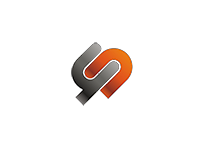 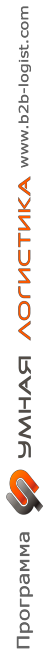 2. Цена и условия оплаты:3. Предоставленный подвижной состав и водитель: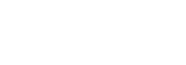 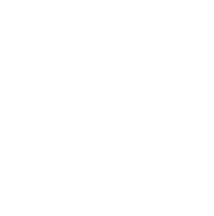 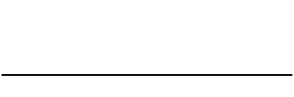 ДОГОВОР-ЗАЯВКАК№ _____ от _______ 201_ г.на перевозку груза автотранспортомна перевозку груза автотранспортомна перевозку груза автотранспортом1. Условия перевозки:Маршрут перевозки:_______________________________________________________________1 место ПОГРУЗКИ:дата ______________ г. время с поАдрес погрузки:_________________________________Контактное лицо:__________________________________Способ погрузки:ЗадняяГруз/параметры:_______ / вес (тонн):__ / Обьем (м3): __Дополнительно:1 место РАЗГРУЗКИ:дата ________________ г. время с поАдрес разгрузки:_________________________________________________________________Контактное лицо:__________________________________Способ разгрузки:ЗадняяГруз/параметры:_____________ / вес (тонн):__ / Обьем (м3): __Дополнительно:Ставка перевозкиПредоплатаВодительПаспорт РФсериядата выдачиПаспорт РФномерТягачГос.номер тягачаГос.номер прицепаТип кузоваГрузоподьемностьОбъем кузова4. Права и обязанности сторон:Обязанность Перевозчика обеспечить перевозку конкретного груза наступает с момента согласования настоящего Договора-заявки Перевозчиком и Заказчиком в письменной форме. Оформленный (заполненный) Перевозчиком Договор - Заявка должен бытьсогласован Заказчиком (подписан уполномоченным лицом и скреплен печатью Заказчика) в течение 30 (тридцати) минут с момента его получения. По истечении указанного срока, в случае если согласованный Заказчиком Договор-Заявка не направлен в адрес Перевозчика, Договор - Заявка считается согласованным. Договор - Заявка подписанный сторонами путем обмена электронными и факсимильными сообщениями имеет юридическую силу.Заказчик обязан организовать своими силами своевременные погрузочно-разгрузочные работы на складах, базах и заводах, не допуская простоя автотранспорта под погрузкой/разгрузкой. Погрузка/разгрузка осуществляется по адресу, указываемому в настоящем Договоре-Заявке.Заказчик гарантирует, что груз надлежащим образом упакован, затарен, запалечен и укреплен внутри кузова автотранспортного средства.ЗаказчикобеспечиваетпредставителяПеревозчика(водителя-экспедитора)полнымпакетомдокументов,необходимыхдляперевозкигруза(транспортнаянакладнаяв4-экземплярахсуказаниемфактическогоадресавыгрузки).Перевозчик вправе отказаться от приемки груза к перевозке, без каких-либо штрафных санкций со стороны Заказчика, если на груз отсутствует надлежащим образом оформленные сопроводительные документы (транспортная накладная/товарная накладная и т.п.);если груз имеет нарушения упаковки, помятости, подтеки, очевидные поломки, а также если данный груз не может быть перевезен на предоставленном транспортном средстве ввиду своих характеристик, о которых Перевозчик не был уведомлен Заказчиком заранее в письменном виде.В случаях указанных в пункте 4.5. настоящего Договора-заявки, если Заказчик настаивает на перевозке груза, упакованного, опломбированного и/или укрепленного в кузове транспортного средства ненадлежащим образом, либо имеющего нарушения упаковки, помятости, подтеки, очевидные поломки, несмотря на предупреждение перевозчика, Перевозчик вправе принять такой груз к перевозке. При этом в сопроводительных документах (транспортной накладной, товарной и т.п.) проставляется соответствующая отметка и Перевозчик не несет ответственность за недостатки груза, которые могут возникнуть в процессе его перевозки вследствие недостатков упаковки, пломбировки и/или крепления.В случае поступления груза Грузополучателю с расхождениями по количеству и качеству, Заказчик обязан составить (обеспечить составление Грузополучателем, не являющимся Заказчиком) в день обнаружения Акт. Акт составляется с обязательным участием уполномоченного представителя Перевозчика и без подписи последнего недействителен.Простой под погрузкой/разгрузкой более одного календарного дня, Заказчик обязан оплатить перевозчику за одно транспортное средство две тысячи рублей за каждые сутки простоя одного транспортного средства.Стоимость услуг за предоставление дополнительного места погрузки/выгрузки составляет не менее двух тысяч рублей, конкретный размер оплаты согласовывается сторонами письменно.Претензии Заказчика к Перевозчику в случае порчи, повреждения, утраты, груза принимаются только при наличии подтверждающего ущерб, утрату, повреждение груза документа независимого экспертного учреждения. Заказчик обязан письменно уведомить представителя перевозчика о проведении экспертизы.4.11. Клиент уплачивает Перевозчику неустойку в размере 0,2% от суммы провозной платы за каждые сутки просрочки платежа по каждой отдельной заявке.Ущерб возмещается Перевозчиком на основании документально подтвержденных доказательств, прилагаемых к претензии.Перевозчик вправе удерживать вверенные ему грузы в обеспечение причитающейся ему оплаты услуг по перевозке.За нарушение сроков оплаты перевозки Заказчик уплачивает Перевозчику неустойку в размере 0,5% от цены перевозки установленной настоящим Договором-Заявкой.ЛюбыеисправленияиизмененияусловийДоговора-заявкидействительны,еслионисовершенывписьменномвидеиподписаныуполномоченнымпредставителемобеихсторон.Любыеисправления,уточнения,изменения,сделанные«отруки»ивнесенныевДоговор-5. Реквизиты сторон:Заказчик:_______________________________________Перевозчик:Общество с ограниченной ответственностью"Транспортная компания ОРДА"ОГРН/ИНН/КПП:ОГРН _______________ ИНН _____________ КПП ______ОГРН/ИНН/КПП:1162468090619 / 2459020189 / 245901001р/счет__________________________р/счет40702810414610000050в банке______________________________в банкеФИЛИАЛ "АТБ" (ПАО) В Г.УЛАН-УДЭк/с / БИК_________________________к/с / БИК30101810700000000744 / 048142744Юр. адрес:________________Юр. адрес:662314 ШАРЫПОВО, ул. Индустриальная 3/13Почт.адрес:Почт.адрес:662311 Шарыпово, ул. Индустриальная 3/13Контактное лицо:телефон:89233223031Генеральныйдиректор:             ______________________/ Генеральныйдиректор:_________________/ Салимгареев Р.Р.М.П                                         ПОДПИСЬМ.П.подпись 